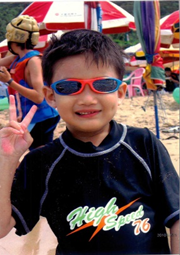 溫暖而堅強的小巨人得獎者：林佑恩／10歲                  獎項：認真負責獎學金疾病名稱：阿拉吉歐症候群    「命運的安排，讓佑佑學會勇敢，成為老師和同學心目中最堅強的小巨人」瘦弱的小小身軀，總讓人看不出佑佑其實已經是個十歲、就讀小四的孩子。罹患「阿拉吉歐症候群」的佑佑是個早產兒，才八個月就迫不及待離開媽媽肚子，那時才1650公克，比足月的新生兒還少了一半的體重，出生時伴隨嚴重的黃疸症狀、眼球偏移、先天性白內障等問題，讓小小的佑佑一出生就全身插滿管子，在保溫箱待了兩個多月，在醫護人員還有父母的悉心呵護下，展現堅強的生命力，勇敢的活了下來！  因為疾病關係，佑佑必須定期進出醫院，抽血檢查肝膽功能和心臟的健康狀況，以免過高的肝指數及心臟問題影響平常的生活，雖然肝的問題讓佑佑很容易感到疲倦，多少影響了學習和生活的品質，先天性白內障的問題經過手術，也無法有效改善左眼的視力狀況，但勇敢的佑佑仍希望自己能像其他同學一樣被公平看待，只要自己能做的事情，就不希望麻煩別人，自許「小巨人」的佑佑，有一顆堅強的心，希望能和同學們一起快樂的學習、成長。  雖然生長遲緩的情況，讓佑佑比同齡的孩子矮了一截，但是活潑的他仍與其他同學相處融洽，不只擔任班上的小老師，協助指導同學的課業。在老師的鼓勵之下，佑佑更自願參與學校資源班「慢飛天使」的愛心小天使扶持活動，在每節下課或午餐時間，同學都到操場玩耍的時候，佑佑就主動到學校的資源班幫忙其他身心障礙的孩子上廁所、寫作業或是用餐。也讓佑佑知道自己並不是唯一「特殊」的孩子，也更能接受自己的疾病、走出疾病，與大家和樂的相處。  活潑的佑佑說，雖然自己每天都要吃藥、三不五時還要進醫院打針檢查，但這是命運的安排，為了要讓他學會勇敢，他會更努力、努力的長大，希望有一天能和同學長得一樣高大。今年度佑佑也樂觀的接受罕病基金會的邀約，和愛心大使林依晨一同拍攝公益廣告，為罕病病友發聲，期許用自己的故事和勇氣，幫助更多人、帶給更多人力量，成為一個名符其實的「小巨人」！【認真負責獎學金】◎	資格：樂於助人、參與社會服務或認真向學，有具體事蹟之罕病病友。申請者限小學(含)以上之在學學生。◎	名額／金額：共計35名，每名可獲頒獎狀一紙，獎學金5,000元。